BEAVA MEMBERSHIP APPLICATION FORM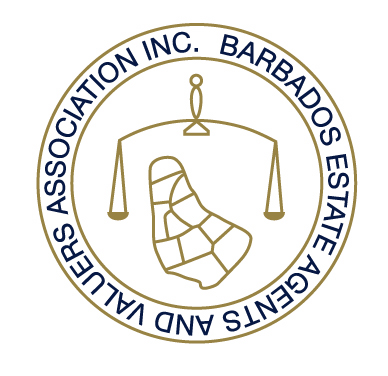 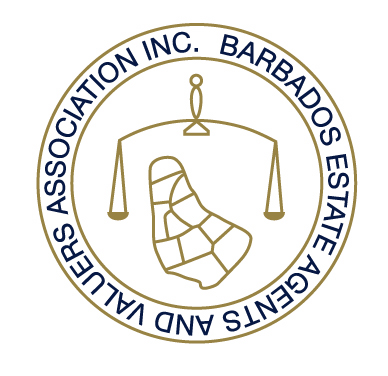 THE BARBADOS ESTATE AGENTS AND VALUERS ASSOCIATION INC  I hereby apply for membership in the Barbados Estate Agents & Valuers Association Inc. I                                                       understand that the $275 application fee which is paid by me/my company, is non-refundable.THE BARBADOS ESTATE AGENTS AND VALUERS ASSOCIATION INC.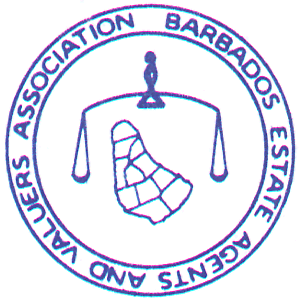 P   L   E   D   G   EI PLEDGE TO FOLLOW, UPHOLD AND BE BOUND BY THE ARTICLES OF ASSOCIATION, BY LAWS, CODE OF ETHICS AND STANDARDS OF PRACTICE OF THE BARBADOS ESTATE AGENTS AND VALUERS ASSOCIATION INC., SO LONG AS I REMAIN A MEMBER OF SAID COMPANYDATED THIS _____________________________________________DAY OF__________________    20____SIGNED:       ______________________________________________________________________________NAME OF MEMBER _______________________________________________________________________SIGNED: ________________________________________________________________________________NAME OF WITNESS_______________________________________________________________________ApplicaTION:      REAL ESTATE AGENT Information ApplicaTION:      REAL ESTATE AGENT Information ApplicaTION:      REAL ESTATE AGENT Information ApplicaTION:      REAL ESTATE AGENT Information ApplicaTION:      REAL ESTATE AGENT Information ApplicaTION:      REAL ESTATE AGENT Information ApplicaTION:      REAL ESTATE AGENT Information ApplicaTION:      REAL ESTATE AGENT Information ApplicaTION:      REAL ESTATE AGENT Information ApplicaTION:      REAL ESTATE AGENT Information ApplicaTION:      REAL ESTATE AGENT Information ApplicaTION:      REAL ESTATE AGENT Information ApplicaTION:      REAL ESTATE AGENT Information ApplicaTION:      REAL ESTATE AGENT Information ApplicaTION:      REAL ESTATE AGENT Information Profession(Pls.Check)Profession(Pls.Check)  COMPANY QUALIFYING BROKER            BROKER                      TRAINEE SALESPERSON      SALESPERSON        AUXILLARY (Ins. Banks)    ASSOCIATE (DEVELOPER)        PROPERTY MANAGER  COMPANY QUALIFYING BROKER            BROKER                      TRAINEE SALESPERSON      SALESPERSON        AUXILLARY (Ins. Banks)    ASSOCIATE (DEVELOPER)        PROPERTY MANAGER  COMPANY QUALIFYING BROKER            BROKER                      TRAINEE SALESPERSON      SALESPERSON        AUXILLARY (Ins. Banks)    ASSOCIATE (DEVELOPER)        PROPERTY MANAGER  COMPANY QUALIFYING BROKER            BROKER                      TRAINEE SALESPERSON      SALESPERSON        AUXILLARY (Ins. Banks)    ASSOCIATE (DEVELOPER)        PROPERTY MANAGER  COMPANY QUALIFYING BROKER            BROKER                      TRAINEE SALESPERSON      SALESPERSON        AUXILLARY (Ins. Banks)    ASSOCIATE (DEVELOPER)        PROPERTY MANAGER  COMPANY QUALIFYING BROKER            BROKER                      TRAINEE SALESPERSON      SALESPERSON        AUXILLARY (Ins. Banks)    ASSOCIATE (DEVELOPER)        PROPERTY MANAGER  COMPANY QUALIFYING BROKER            BROKER                      TRAINEE SALESPERSON      SALESPERSON        AUXILLARY (Ins. Banks)    ASSOCIATE (DEVELOPER)        PROPERTY MANAGER  COMPANY QUALIFYING BROKER            BROKER                      TRAINEE SALESPERSON      SALESPERSON        AUXILLARY (Ins. Banks)    ASSOCIATE (DEVELOPER)        PROPERTY MANAGER  COMPANY QUALIFYING BROKER            BROKER                      TRAINEE SALESPERSON      SALESPERSON        AUXILLARY (Ins. Banks)    ASSOCIATE (DEVELOPER)        PROPERTY MANAGER  COMPANY QUALIFYING BROKER            BROKER                      TRAINEE SALESPERSON      SALESPERSON        AUXILLARY (Ins. Banks)    ASSOCIATE (DEVELOPER)        PROPERTY MANAGER  COMPANY QUALIFYING BROKER            BROKER                      TRAINEE SALESPERSON      SALESPERSON        AUXILLARY (Ins. Banks)    ASSOCIATE (DEVELOPER)        PROPERTY MANAGER  COMPANY QUALIFYING BROKER            BROKER                      TRAINEE SALESPERSON      SALESPERSON        AUXILLARY (Ins. Banks)    ASSOCIATE (DEVELOPER)        PROPERTY MANAGER  COMPANY QUALIFYING BROKER            BROKER                      TRAINEE SALESPERSON      SALESPERSON        AUXILLARY (Ins. Banks)    ASSOCIATE (DEVELOPER)        PROPERTY MANAGERLast Name (Mr.,Mrs.,Ms.Miss)Last Name (Mr.,Mrs.,Ms.Miss)First NameFirst NameM.I.Date of Birth---/---/----D /  M / YCitizen of Citizen of CONTACT INFORMATIONCONTACT INFORMATIONCONTACT INFORMATIONCONTACT INFORMATIONCONTACT INFORMATIONCONTACT INFORMATIONCONTACT INFORMATIONCONTACT INFORMATIONCONTACT INFORMATIONCONTACT INFORMATIONCONTACT INFORMATIONCONTACT INFORMATIONCONTACT INFORMATIONCONTACT INFORMATIONCONTACT INFORMATIONPresent Employers  Name Present Employers  Name Present Employers AddressPresent Employers AddressOffice No.Office No.Mobile No.Mobile No.Mobile No.Home No.Home No.E-mail Address         (Please Print)E-mail Address         (Please Print)E-mail Address         (Please Print)Registration Certif. No.Registration Certif. No.PRESENT APPOINTMENTPRESENT APPOINTMENTPRESENT APPOINTMENTPRESENT APPOINTMENTPRESENT APPOINTMENTPRESENT APPOINTMENTPRESENT APPOINTMENTPRESENT APPOINTMENTPRESENT APPOINTMENTPRESENT APPOINTMENTPRESENT APPOINTMENTPRESENT APPOINTMENTPRESENT APPOINTMENTPRESENT APPOINTMENTPRESENT APPOINTMENTTITLETITLEDATE COMMENCEDDATE COMMENCEDDATE COMMENCEDDATE COMMENCEDSCOPE OF RESPONSIBILITIES / TYPE OF WORKSCOPE OF RESPONSIBILITIES / TYPE OF WORKSCOPE OF RESPONSIBILITIES / TYPE OF WORKEMPLOYMENT HISTORYEMPLOYMENT HISTORYEMPLOYMENT HISTORYEMPLOYMENT HISTORYEMPLOYMENT HISTORYEMPLOYMENT HISTORYEMPLOYMENT HISTORYEMPLOYMENT HISTORYEMPLOYMENT HISTORYEMPLOYMENT HISTORYEMPLOYMENT HISTORYEMPLOYMENT HISTORYEMPLOYMENT HISTORYEMPLOYMENT HISTORYEMPLOYMENT HISTORYDATESDATESDATESDATESDATESDATESEMPLOYEREMPLOYEREMPLOYEREMPLOYERDESCRIPTION OF POSTDESCRIPTION OF POSTDESCRIPTION OF POSTDESCRIPTION OF POSTDESCRIPTION OF POSTFromTO FromTO FromTOMEMBERSHIP OF PROFESSIONAL BODIESMEMBERSHIP OF PROFESSIONAL BODIESMEMBERSHIP OF PROFESSIONAL BODIESMEMBERSHIP OF PROFESSIONAL BODIESMEMBERSHIP OF PROFESSIONAL BODIESMEMBERSHIP OF PROFESSIONAL BODIESMEMBERSHIP OF PROFESSIONAL BODIESMEMBERSHIP OF PROFESSIONAL BODIESMEMBERSHIP OF PROFESSIONAL BODIESMEMBERSHIP OF PROFESSIONAL BODIESMEMBERSHIP OF PROFESSIONAL BODIESMEMBERSHIP OF PROFESSIONAL BODIESMEMBERSHIP OF PROFESSIONAL BODIESMEMBERSHIP OF PROFESSIONAL BODIESMEMBERSHIP OF PROFESSIONAL BODIESBODYBODYTYPE OF MEMBERSHIPDATE ADMITTEDDATE ADMITTEDDATE ADMITTEDDATE ADMITTEDDATE ADMITTEDDATE ADMITTEDDATE ADMITTEDWHETHER BY EXAMINATIONWHETHER BY EXAMINATIONWHETHER BY EXAMINATIONWHETHER BY EXAMINATIONWHETHER BY EXAMINATIONCERTIFICATECERTIFICATECERTIFICATECERTIFICATECERTIFICATECERTIFICATECERTIFICATECERTIFICATECERTIFICATECERTIFICATECERTIFICATECERTIFICATECERTIFICATECERTIFICATECERTIFICATETo be signed by any two Full Members of BEAVA Inc. in good standing and at least one of whom does not work at the same company as the applicant.I certify that to the best of my knowledge and belief the information given by the Applicant on this form is correct and I consider him/her to be a fit and proper person for election to the grade of membership for which he/she is applying.To be signed by any two Full Members of BEAVA Inc. in good standing and at least one of whom does not work at the same company as the applicant.I certify that to the best of my knowledge and belief the information given by the Applicant on this form is correct and I consider him/her to be a fit and proper person for election to the grade of membership for which he/she is applying.To be signed by any two Full Members of BEAVA Inc. in good standing and at least one of whom does not work at the same company as the applicant.I certify that to the best of my knowledge and belief the information given by the Applicant on this form is correct and I consider him/her to be a fit and proper person for election to the grade of membership for which he/she is applying.To be signed by any two Full Members of BEAVA Inc. in good standing and at least one of whom does not work at the same company as the applicant.I certify that to the best of my knowledge and belief the information given by the Applicant on this form is correct and I consider him/her to be a fit and proper person for election to the grade of membership for which he/she is applying.To be signed by any two Full Members of BEAVA Inc. in good standing and at least one of whom does not work at the same company as the applicant.I certify that to the best of my knowledge and belief the information given by the Applicant on this form is correct and I consider him/her to be a fit and proper person for election to the grade of membership for which he/she is applying.To be signed by any two Full Members of BEAVA Inc. in good standing and at least one of whom does not work at the same company as the applicant.I certify that to the best of my knowledge and belief the information given by the Applicant on this form is correct and I consider him/her to be a fit and proper person for election to the grade of membership for which he/she is applying.To be signed by any two Full Members of BEAVA Inc. in good standing and at least one of whom does not work at the same company as the applicant.I certify that to the best of my knowledge and belief the information given by the Applicant on this form is correct and I consider him/her to be a fit and proper person for election to the grade of membership for which he/she is applying.To be signed by any two Full Members of BEAVA Inc. in good standing and at least one of whom does not work at the same company as the applicant.I certify that to the best of my knowledge and belief the information given by the Applicant on this form is correct and I consider him/her to be a fit and proper person for election to the grade of membership for which he/she is applying.To be signed by any two Full Members of BEAVA Inc. in good standing and at least one of whom does not work at the same company as the applicant.I certify that to the best of my knowledge and belief the information given by the Applicant on this form is correct and I consider him/her to be a fit and proper person for election to the grade of membership for which he/she is applying.To be signed by any two Full Members of BEAVA Inc. in good standing and at least one of whom does not work at the same company as the applicant.I certify that to the best of my knowledge and belief the information given by the Applicant on this form is correct and I consider him/her to be a fit and proper person for election to the grade of membership for which he/she is applying.To be signed by any two Full Members of BEAVA Inc. in good standing and at least one of whom does not work at the same company as the applicant.I certify that to the best of my knowledge and belief the information given by the Applicant on this form is correct and I consider him/her to be a fit and proper person for election to the grade of membership for which he/she is applying.To be signed by any two Full Members of BEAVA Inc. in good standing and at least one of whom does not work at the same company as the applicant.I certify that to the best of my knowledge and belief the information given by the Applicant on this form is correct and I consider him/her to be a fit and proper person for election to the grade of membership for which he/she is applying.To be signed by any two Full Members of BEAVA Inc. in good standing and at least one of whom does not work at the same company as the applicant.I certify that to the best of my knowledge and belief the information given by the Applicant on this form is correct and I consider him/her to be a fit and proper person for election to the grade of membership for which he/she is applying.To be signed by any two Full Members of BEAVA Inc. in good standing and at least one of whom does not work at the same company as the applicant.I certify that to the best of my knowledge and belief the information given by the Applicant on this form is correct and I consider him/her to be a fit and proper person for election to the grade of membership for which he/she is applying.To be signed by any two Full Members of BEAVA Inc. in good standing and at least one of whom does not work at the same company as the applicant.I certify that to the best of my knowledge and belief the information given by the Applicant on this form is correct and I consider him/her to be a fit and proper person for election to the grade of membership for which he/she is applying.DATEDATESIGNED:SIGNED:SIGNED:SIGNED:SIGNED:SIGNED:SIGNED:SIGNED:SIGNED:NAMENAMEADDRESSADDRESSOFFICE HELDOFFICE HELDTEL NOTEL NOTEL NOTEL NODATEDATESIGNED:SIGNED:SIGNED:SIGNED:SIGNED:SIGNED:SIGNED:SIGNED:SIGNED:NAMENAMEADDRESSADDRESSOFFICE HELDOFFICE HELDTEL NOTEL NOTEL NOTEL NODATEDATESIGNED:SIGNED:SIGNED:SIGNED:SIGNED:SIGNED:SIGNED:SIGNED:SIGNED:NAMENAMEADDRESSADDRESSOFFICE HELDOFFICE HELDTEL NOTEL NOTEL NOTEL NONOTESNOTESNOTESNOTESNOTESNOTESNOTESNOTESNOTESNOTESNOTESNOTESNOTESNOTESNOTESPlease enclose copies of Technical/Academic/Professional certificates and proof ofcitizenship/residence.Please note there is a onetime application fee of $275.00 which MUST accompany the application form.  Subscriptions can be paid after the application has been approved.Annual subscriptions are as follows: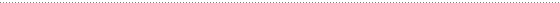 Please enclose copies of Technical/Academic/Professional certificates and proof ofcitizenship/residence.Please note there is a onetime application fee of $275.00 which MUST accompany the application form.  Subscriptions can be paid after the application has been approved.Annual subscriptions are as follows:Please enclose copies of Technical/Academic/Professional certificates and proof ofcitizenship/residence.Please note there is a onetime application fee of $275.00 which MUST accompany the application form.  Subscriptions can be paid after the application has been approved.Annual subscriptions are as follows:Please enclose copies of Technical/Academic/Professional certificates and proof ofcitizenship/residence.Please note there is a onetime application fee of $275.00 which MUST accompany the application form.  Subscriptions can be paid after the application has been approved.Annual subscriptions are as follows:Please enclose copies of Technical/Academic/Professional certificates and proof ofcitizenship/residence.Please note there is a onetime application fee of $275.00 which MUST accompany the application form.  Subscriptions can be paid after the application has been approved.Annual subscriptions are as follows:Please enclose copies of Technical/Academic/Professional certificates and proof ofcitizenship/residence.Please note there is a onetime application fee of $275.00 which MUST accompany the application form.  Subscriptions can be paid after the application has been approved.Annual subscriptions are as follows:Please enclose copies of Technical/Academic/Professional certificates and proof ofcitizenship/residence.Please note there is a onetime application fee of $275.00 which MUST accompany the application form.  Subscriptions can be paid after the application has been approved.Annual subscriptions are as follows:Please enclose copies of Technical/Academic/Professional certificates and proof ofcitizenship/residence.Please note there is a onetime application fee of $275.00 which MUST accompany the application form.  Subscriptions can be paid after the application has been approved.Annual subscriptions are as follows:Please enclose copies of Technical/Academic/Professional certificates and proof ofcitizenship/residence.Please note there is a onetime application fee of $275.00 which MUST accompany the application form.  Subscriptions can be paid after the application has been approved.Annual subscriptions are as follows:Please enclose copies of Technical/Academic/Professional certificates and proof ofcitizenship/residence.Please note there is a onetime application fee of $275.00 which MUST accompany the application form.  Subscriptions can be paid after the application has been approved.Annual subscriptions are as follows:Please enclose copies of Technical/Academic/Professional certificates and proof ofcitizenship/residence.Please note there is a onetime application fee of $275.00 which MUST accompany the application form.  Subscriptions can be paid after the application has been approved.Annual subscriptions are as follows:Please enclose copies of Technical/Academic/Professional certificates and proof ofcitizenship/residence.Please note there is a onetime application fee of $275.00 which MUST accompany the application form.  Subscriptions can be paid after the application has been approved.Annual subscriptions are as follows:Please enclose copies of Technical/Academic/Professional certificates and proof ofcitizenship/residence.Please note there is a onetime application fee of $275.00 which MUST accompany the application form.  Subscriptions can be paid after the application has been approved.Annual subscriptions are as follows:Please enclose copies of Technical/Academic/Professional certificates and proof ofcitizenship/residence.Please note there is a onetime application fee of $275.00 which MUST accompany the application form.  Subscriptions can be paid after the application has been approved.Annual subscriptions are as follows:Please enclose copies of Technical/Academic/Professional certificates and proof ofcitizenship/residence.Please note there is a onetime application fee of $275.00 which MUST accompany the application form.  Subscriptions can be paid after the application has been approved.Annual subscriptions are as follows:ANNUAL SUBSCRIPTIONS                                                                   ANNUAL SUBSCRIPTIONS                                                                   ANNUAL SUBSCRIPTIONS                                                                   ANNUAL SUBSCRIPTIONS                                                                   ANNUAL SUBSCRIPTIONS                                                                   ANNUAL SUBSCRIPTIONS                                                                   ANNUAL SUBSCRIPTIONS                                                                   ANNUAL SUBSCRIPTIONS                                                                   ANNUAL SUBSCRIPTIONS                                                                   ANNUAL SUBSCRIPTIONS                                                                   ANNUAL SUBSCRIPTIONS                                                                   ANNUAL SUBSCRIPTIONS                                                                   ANNUAL SUBSCRIPTIONS                                                                   ANNUAL SUBSCRIPTIONS                                                                   ANNUAL SUBSCRIPTIONS                                                                   FULL MEMBERSHIP                                             (Q. BROKERS / BROKERS)FULL MEMBERSHIP                                             (Q. BROKERS / BROKERS)FULL MEMBERSHIP                                             (Q. BROKERS / BROKERS)FULL MEMBERSHIP                                             (Q. BROKERS / BROKERS)FULL MEMBERSHIP                                             (Q. BROKERS / BROKERS)FULL MEMBERSHIP                                             (Q. BROKERS / BROKERS)BASIC: $500.00 + ADD: $300 = $800.00BASIC: $500.00 + ADD: $300 = $800.00BASIC: $500.00 + ADD: $300 = $800.00BASIC: $500.00 + ADD: $300 = $800.00BASIC: $500.00 + ADD: $300 = $800.00BASIC: $500.00 + ADD: $300 = $800.00BASIC: $500.00 + ADD: $300 = $800.00BASIC: $500.00 + ADD: $300 = $800.00BASIC: $500.00 + ADD: $300 = $800.00SALESPERSON MEMBERSHIP                        SALESPERSON MEMBERSHIP                        SALESPERSON MEMBERSHIP                        SALESPERSON MEMBERSHIP                        SALESPERSON MEMBERSHIP                        SALESPERSON MEMBERSHIP                        BASIC: $500.00 + ADD: $200.00= $700.00BASIC: $500.00 + ADD: $200.00= $700.00BASIC: $500.00 + ADD: $200.00= $700.00BASIC: $500.00 + ADD: $200.00= $700.00BASIC: $500.00 + ADD: $200.00= $700.00BASIC: $500.00 + ADD: $200.00= $700.00BASIC: $500.00 + ADD: $200.00= $700.00BASIC: $500.00 + ADD: $200.00= $700.00BASIC: $500.00 + ADD: $200.00= $700.00ASSOCIATE MEMBERSHIP                           (DEVELOPERS WITH OR WITHOUT Q. BROKER)ASSOCIATE MEMBERSHIP                           (DEVELOPERS WITH OR WITHOUT Q. BROKER)ASSOCIATE MEMBERSHIP                           (DEVELOPERS WITH OR WITHOUT Q. BROKER)ASSOCIATE MEMBERSHIP                           (DEVELOPERS WITH OR WITHOUT Q. BROKER)ASSOCIATE MEMBERSHIP                           (DEVELOPERS WITH OR WITHOUT Q. BROKER)ASSOCIATE MEMBERSHIP                           (DEVELOPERS WITH OR WITHOUT Q. BROKER)BASIC: $500.00 + ADD: $100.00 =$600.00BASIC: $500.00 + ADD: $100.00 =$600.00BASIC: $500.00 + ADD: $100.00 =$600.00BASIC: $500.00 + ADD: $100.00 =$600.00BASIC: $500.00 + ADD: $100.00 =$600.00BASIC: $500.00 + ADD: $100.00 =$600.00BASIC: $500.00 + ADD: $100.00 =$600.00BASIC: $500.00 + ADD: $100.00 =$600.00BASIC: $500.00 + ADD: $100.00 =$600.00TRAINEE SALESPERSON                              TRAINEE SALESPERSON                              TRAINEE SALESPERSON                              TRAINEE SALESPERSON                              TRAINEE SALESPERSON                              TRAINEE SALESPERSON                              BASIC: $500.00 (No Gov. Reg. to pay. Must do all Modules within 3 years)BASIC: $500.00 (No Gov. Reg. to pay. Must do all Modules within 3 years)BASIC: $500.00 (No Gov. Reg. to pay. Must do all Modules within 3 years)BASIC: $500.00 (No Gov. Reg. to pay. Must do all Modules within 3 years)BASIC: $500.00 (No Gov. Reg. to pay. Must do all Modules within 3 years)BASIC: $500.00 (No Gov. Reg. to pay. Must do all Modules within 3 years)BASIC: $500.00 (No Gov. Reg. to pay. Must do all Modules within 3 years)BASIC: $500.00 (No Gov. Reg. to pay. Must do all Modules within 3 years)BASIC: $500.00 (No Gov. Reg. to pay. Must do all Modules within 3 years)AUXILIARY MEMBERSHIP                            (INSURANCE/BANKS/ETC.)        AUXILIARY MEMBERSHIP                            (INSURANCE/BANKS/ETC.)        AUXILIARY MEMBERSHIP                            (INSURANCE/BANKS/ETC.)        AUXILIARY MEMBERSHIP                            (INSURANCE/BANKS/ETC.)        AUXILIARY MEMBERSHIP                            (INSURANCE/BANKS/ETC.)        AUXILIARY MEMBERSHIP                            (INSURANCE/BANKS/ETC.)        BASIC:  $500.00 + ADD:  $100.00= $600.00BASIC:  $500.00 + ADD:  $100.00= $600.00BASIC:  $500.00 + ADD:  $100.00= $600.00BASIC:  $500.00 + ADD:  $100.00= $600.00BASIC:  $500.00 + ADD:  $100.00= $600.00BASIC:  $500.00 + ADD:  $100.00= $600.00BASIC:  $500.00 + ADD:  $100.00= $600.00BASIC:  $500.00 + ADD:  $100.00= $600.00BASIC:  $500.00 + ADD:  $100.00= $600.00PROPERTY MANAGERS                                PROPERTY MANAGERS                                PROPERTY MANAGERS                                PROPERTY MANAGERS                                PROPERTY MANAGERS                                PROPERTY MANAGERS                                BASIC:   $500.00 + ADD: $100.00 = $600.00BASIC:   $500.00 + ADD: $100.00 = $600.00BASIC:   $500.00 + ADD: $100.00 = $600.00BASIC:   $500.00 + ADD: $100.00 = $600.00BASIC:   $500.00 + ADD: $100.00 = $600.00BASIC:   $500.00 + ADD: $100.00 = $600.00BASIC:   $500.00 + ADD: $100.00 = $600.00BASIC:   $500.00 + ADD: $100.00 = $600.00BASIC:   $500.00 + ADD: $100.00 = $600.00PLEDGES AND PAYMENT OF MEMBERSHIP FEESPLEDGES AND PAYMENT OF MEMBERSHIP FEESPLEDGES AND PAYMENT OF MEMBERSHIP FEESPLEDGES AND PAYMENT OF MEMBERSHIP FEESPLEDGES AND PAYMENT OF MEMBERSHIP FEESPLEDGES AND PAYMENT OF MEMBERSHIP FEESPLEDGES AND PAYMENT OF MEMBERSHIP FEESPLEDGES AND PAYMENT OF MEMBERSHIP FEESPLEDGES AND PAYMENT OF MEMBERSHIP FEESPLEDGES AND PAYMENT OF MEMBERSHIP FEESPLEDGES AND PAYMENT OF MEMBERSHIP FEESPLEDGES AND PAYMENT OF MEMBERSHIP FEESPLEDGES AND PAYMENT OF MEMBERSHIP FEESQUALIFYING BROKER     QUALIFYING BROKER     I AM THE QUALIFYING BROKER REPRESENTING:I AM THE QUALIFYING BROKER REPRESENTING:I AM THE QUALIFYING BROKER REPRESENTING:I AM THE QUALIFYING BROKER REPRESENTING:COMPANY BROKER            COMPANY BROKER            COMPANY BROKER            PROPERTY MANAGER       PROPERTY MANAGER       PROPERTY MANAGER       SALESPERSON/AGENT     SALESPERSON/AGENT     SALESPERSON/AGENT     TRAINEE SALESPERSON   TRAINEE SALESPERSON   TRAINEE SALESPERSON   ASSOCIATE MEMBERSHIP                                        (DEVELOPERS WITH OR WITHOUT Q. BROKER)ASSOCIATE MEMBERSHIP                                        (DEVELOPERS WITH OR WITHOUT Q. BROKER)ASSOCIATE MEMBERSHIP                                        (DEVELOPERS WITH OR WITHOUT Q. BROKER)AUXILIARY MEMBERSHIP                            (INSURANCE/BANKS/ETC.)     AUXILIARY MEMBERSHIP                            (INSURANCE/BANKS/ETC.)     AUXILIARY MEMBERSHIP                            (INSURANCE/BANKS/ETC.)     I consent and authorize the Association, through its Membership Committee or otherwise, to invite and receive information and comment about me from any Member or other person. I agree that any such invitation shall be conclusively deemed to be privileged and not form the basis of any action by me for slander, libel, or defamation of character. I acknowledge that if accepted, and I subsequently resign or am expelled from Membership of the Association with an ethics complaint or arbitration request pending, that the Committee of Management may grant conditional renewal of my Membership upon my confirmation that I will submit to the pending ethics or arbitration proceedings and will abide by the decision of the arbitrators. I also agree, that if I resign or am expelled from Membership without having complied with an arbitration award, that the Committee of Management may grant conditional renewal of Membership upon my payment of the award, plus any costs that have previously been established as due and payable in relation thereto, provided that the award and such costs have not, in the interim, been otherwise satisfied. I agree to abide by the disciplinary procedures outlined in By Law 2 of the Barbados Estate Agents and Valuers Association Inc. which contains the Rules and Regulations. I consent and authorize the Association, through its Membership Committee or otherwise, to invite and receive information and comment about me from any Member or other person. I agree that any such invitation shall be conclusively deemed to be privileged and not form the basis of any action by me for slander, libel, or defamation of character. I acknowledge that if accepted, and I subsequently resign or am expelled from Membership of the Association with an ethics complaint or arbitration request pending, that the Committee of Management may grant conditional renewal of my Membership upon my confirmation that I will submit to the pending ethics or arbitration proceedings and will abide by the decision of the arbitrators. I also agree, that if I resign or am expelled from Membership without having complied with an arbitration award, that the Committee of Management may grant conditional renewal of Membership upon my payment of the award, plus any costs that have previously been established as due and payable in relation thereto, provided that the award and such costs have not, in the interim, been otherwise satisfied. I agree to abide by the disciplinary procedures outlined in By Law 2 of the Barbados Estate Agents and Valuers Association Inc. which contains the Rules and Regulations. I consent and authorize the Association, through its Membership Committee or otherwise, to invite and receive information and comment about me from any Member or other person. I agree that any such invitation shall be conclusively deemed to be privileged and not form the basis of any action by me for slander, libel, or defamation of character. I acknowledge that if accepted, and I subsequently resign or am expelled from Membership of the Association with an ethics complaint or arbitration request pending, that the Committee of Management may grant conditional renewal of my Membership upon my confirmation that I will submit to the pending ethics or arbitration proceedings and will abide by the decision of the arbitrators. I also agree, that if I resign or am expelled from Membership without having complied with an arbitration award, that the Committee of Management may grant conditional renewal of Membership upon my payment of the award, plus any costs that have previously been established as due and payable in relation thereto, provided that the award and such costs have not, in the interim, been otherwise satisfied. I agree to abide by the disciplinary procedures outlined in By Law 2 of the Barbados Estate Agents and Valuers Association Inc. which contains the Rules and Regulations. I consent and authorize the Association, through its Membership Committee or otherwise, to invite and receive information and comment about me from any Member or other person. I agree that any such invitation shall be conclusively deemed to be privileged and not form the basis of any action by me for slander, libel, or defamation of character. I acknowledge that if accepted, and I subsequently resign or am expelled from Membership of the Association with an ethics complaint or arbitration request pending, that the Committee of Management may grant conditional renewal of my Membership upon my confirmation that I will submit to the pending ethics or arbitration proceedings and will abide by the decision of the arbitrators. I also agree, that if I resign or am expelled from Membership without having complied with an arbitration award, that the Committee of Management may grant conditional renewal of Membership upon my payment of the award, plus any costs that have previously been established as due and payable in relation thereto, provided that the award and such costs have not, in the interim, been otherwise satisfied. I agree to abide by the disciplinary procedures outlined in By Law 2 of the Barbados Estate Agents and Valuers Association Inc. which contains the Rules and Regulations. I consent and authorize the Association, through its Membership Committee or otherwise, to invite and receive information and comment about me from any Member or other person. I agree that any such invitation shall be conclusively deemed to be privileged and not form the basis of any action by me for slander, libel, or defamation of character. I acknowledge that if accepted, and I subsequently resign or am expelled from Membership of the Association with an ethics complaint or arbitration request pending, that the Committee of Management may grant conditional renewal of my Membership upon my confirmation that I will submit to the pending ethics or arbitration proceedings and will abide by the decision of the arbitrators. I also agree, that if I resign or am expelled from Membership without having complied with an arbitration award, that the Committee of Management may grant conditional renewal of Membership upon my payment of the award, plus any costs that have previously been established as due and payable in relation thereto, provided that the award and such costs have not, in the interim, been otherwise satisfied. I agree to abide by the disciplinary procedures outlined in By Law 2 of the Barbados Estate Agents and Valuers Association Inc. which contains the Rules and Regulations. I consent and authorize the Association, through its Membership Committee or otherwise, to invite and receive information and comment about me from any Member or other person. I agree that any such invitation shall be conclusively deemed to be privileged and not form the basis of any action by me for slander, libel, or defamation of character. I acknowledge that if accepted, and I subsequently resign or am expelled from Membership of the Association with an ethics complaint or arbitration request pending, that the Committee of Management may grant conditional renewal of my Membership upon my confirmation that I will submit to the pending ethics or arbitration proceedings and will abide by the decision of the arbitrators. I also agree, that if I resign or am expelled from Membership without having complied with an arbitration award, that the Committee of Management may grant conditional renewal of Membership upon my payment of the award, plus any costs that have previously been established as due and payable in relation thereto, provided that the award and such costs have not, in the interim, been otherwise satisfied. I agree to abide by the disciplinary procedures outlined in By Law 2 of the Barbados Estate Agents and Valuers Association Inc. which contains the Rules and Regulations. I consent and authorize the Association, through its Membership Committee or otherwise, to invite and receive information and comment about me from any Member or other person. I agree that any such invitation shall be conclusively deemed to be privileged and not form the basis of any action by me for slander, libel, or defamation of character. I acknowledge that if accepted, and I subsequently resign or am expelled from Membership of the Association with an ethics complaint or arbitration request pending, that the Committee of Management may grant conditional renewal of my Membership upon my confirmation that I will submit to the pending ethics or arbitration proceedings and will abide by the decision of the arbitrators. I also agree, that if I resign or am expelled from Membership without having complied with an arbitration award, that the Committee of Management may grant conditional renewal of Membership upon my payment of the award, plus any costs that have previously been established as due and payable in relation thereto, provided that the award and such costs have not, in the interim, been otherwise satisfied. I agree to abide by the disciplinary procedures outlined in By Law 2 of the Barbados Estate Agents and Valuers Association Inc. which contains the Rules and Regulations. I consent and authorize the Association, through its Membership Committee or otherwise, to invite and receive information and comment about me from any Member or other person. I agree that any such invitation shall be conclusively deemed to be privileged and not form the basis of any action by me for slander, libel, or defamation of character. I acknowledge that if accepted, and I subsequently resign or am expelled from Membership of the Association with an ethics complaint or arbitration request pending, that the Committee of Management may grant conditional renewal of my Membership upon my confirmation that I will submit to the pending ethics or arbitration proceedings and will abide by the decision of the arbitrators. I also agree, that if I resign or am expelled from Membership without having complied with an arbitration award, that the Committee of Management may grant conditional renewal of Membership upon my payment of the award, plus any costs that have previously been established as due and payable in relation thereto, provided that the award and such costs have not, in the interim, been otherwise satisfied. I agree to abide by the disciplinary procedures outlined in By Law 2 of the Barbados Estate Agents and Valuers Association Inc. which contains the Rules and Regulations. I consent and authorize the Association, through its Membership Committee or otherwise, to invite and receive information and comment about me from any Member or other person. I agree that any such invitation shall be conclusively deemed to be privileged and not form the basis of any action by me for slander, libel, or defamation of character. I acknowledge that if accepted, and I subsequently resign or am expelled from Membership of the Association with an ethics complaint or arbitration request pending, that the Committee of Management may grant conditional renewal of my Membership upon my confirmation that I will submit to the pending ethics or arbitration proceedings and will abide by the decision of the arbitrators. I also agree, that if I resign or am expelled from Membership without having complied with an arbitration award, that the Committee of Management may grant conditional renewal of Membership upon my payment of the award, plus any costs that have previously been established as due and payable in relation thereto, provided that the award and such costs have not, in the interim, been otherwise satisfied. I agree to abide by the disciplinary procedures outlined in By Law 2 of the Barbados Estate Agents and Valuers Association Inc. which contains the Rules and Regulations. I consent and authorize the Association, through its Membership Committee or otherwise, to invite and receive information and comment about me from any Member or other person. I agree that any such invitation shall be conclusively deemed to be privileged and not form the basis of any action by me for slander, libel, or defamation of character. I acknowledge that if accepted, and I subsequently resign or am expelled from Membership of the Association with an ethics complaint or arbitration request pending, that the Committee of Management may grant conditional renewal of my Membership upon my confirmation that I will submit to the pending ethics or arbitration proceedings and will abide by the decision of the arbitrators. I also agree, that if I resign or am expelled from Membership without having complied with an arbitration award, that the Committee of Management may grant conditional renewal of Membership upon my payment of the award, plus any costs that have previously been established as due and payable in relation thereto, provided that the award and such costs have not, in the interim, been otherwise satisfied. I agree to abide by the disciplinary procedures outlined in By Law 2 of the Barbados Estate Agents and Valuers Association Inc. which contains the Rules and Regulations. I consent and authorize the Association, through its Membership Committee or otherwise, to invite and receive information and comment about me from any Member or other person. I agree that any such invitation shall be conclusively deemed to be privileged and not form the basis of any action by me for slander, libel, or defamation of character. I acknowledge that if accepted, and I subsequently resign or am expelled from Membership of the Association with an ethics complaint or arbitration request pending, that the Committee of Management may grant conditional renewal of my Membership upon my confirmation that I will submit to the pending ethics or arbitration proceedings and will abide by the decision of the arbitrators. I also agree, that if I resign or am expelled from Membership without having complied with an arbitration award, that the Committee of Management may grant conditional renewal of Membership upon my payment of the award, plus any costs that have previously been established as due and payable in relation thereto, provided that the award and such costs have not, in the interim, been otherwise satisfied. I agree to abide by the disciplinary procedures outlined in By Law 2 of the Barbados Estate Agents and Valuers Association Inc. which contains the Rules and Regulations. I consent and authorize the Association, through its Membership Committee or otherwise, to invite and receive information and comment about me from any Member or other person. I agree that any such invitation shall be conclusively deemed to be privileged and not form the basis of any action by me for slander, libel, or defamation of character. I acknowledge that if accepted, and I subsequently resign or am expelled from Membership of the Association with an ethics complaint or arbitration request pending, that the Committee of Management may grant conditional renewal of my Membership upon my confirmation that I will submit to the pending ethics or arbitration proceedings and will abide by the decision of the arbitrators. I also agree, that if I resign or am expelled from Membership without having complied with an arbitration award, that the Committee of Management may grant conditional renewal of Membership upon my payment of the award, plus any costs that have previously been established as due and payable in relation thereto, provided that the award and such costs have not, in the interim, been otherwise satisfied. I agree to abide by the disciplinary procedures outlined in By Law 2 of the Barbados Estate Agents and Valuers Association Inc. which contains the Rules and Regulations. I consent and authorize the Association, through its Membership Committee or otherwise, to invite and receive information and comment about me from any Member or other person. I agree that any such invitation shall be conclusively deemed to be privileged and not form the basis of any action by me for slander, libel, or defamation of character. I acknowledge that if accepted, and I subsequently resign or am expelled from Membership of the Association with an ethics complaint or arbitration request pending, that the Committee of Management may grant conditional renewal of my Membership upon my confirmation that I will submit to the pending ethics or arbitration proceedings and will abide by the decision of the arbitrators. I also agree, that if I resign or am expelled from Membership without having complied with an arbitration award, that the Committee of Management may grant conditional renewal of Membership upon my payment of the award, plus any costs that have previously been established as due and payable in relation thereto, provided that the award and such costs have not, in the interim, been otherwise satisfied. I agree to abide by the disciplinary procedures outlined in By Law 2 of the Barbados Estate Agents and Valuers Association Inc. which contains the Rules and Regulations. Has your real estate Certificate obtained in Barbados or your license obtained elsewhere been suspended or revoked?Has your real estate Certificate obtained in Barbados or your license obtained elsewhere been suspended or revoked?Has your real estate Certificate obtained in Barbados or your license obtained elsewhere been suspended or revoked?Has your real estate Certificate obtained in Barbados or your license obtained elsewhere been suspended or revoked?Has your real estate Certificate obtained in Barbados or your license obtained elsewhere been suspended or revoked?Has your real estate Certificate obtained in Barbados or your license obtained elsewhere been suspended or revoked?Has your real estate Certificate obtained in Barbados or your license obtained elsewhere been suspended or revoked?Has your real estate Certificate obtained in Barbados or your license obtained elsewhere been suspended or revoked?Has your real estate Certificate obtained in Barbados or your license obtained elsewhere been suspended or revoked?Has your real estate Certificate obtained in Barbados or your license obtained elsewhere been suspended or revoked?Has your real estate Certificate obtained in Barbados or your license obtained elsewhere been suspended or revoked?Has your real estate Certificate obtained in Barbados or your license obtained elsewhere been suspended or revoked?Has your real estate Certificate obtained in Barbados or your license obtained elsewhere been suspended or revoked?YES  YES  NO  NO  NO  If “Yes, specify the place and date of such action and detail the circumstances relating thereto:If “Yes, specify the place and date of such action and detail the circumstances relating thereto:If “Yes, specify the place and date of such action and detail the circumstances relating thereto:If “Yes, specify the place and date of such action and detail the circumstances relating thereto:If “Yes, specify the place and date of such action and detail the circumstances relating thereto:If “Yes, specify the place and date of such action and detail the circumstances relating thereto:If “Yes, specify the place and date of such action and detail the circumstances relating thereto:If “Yes, specify the place and date of such action and detail the circumstances relating thereto:If “Yes, specify the place and date of such action and detail the circumstances relating thereto:If “Yes, specify the place and date of such action and detail the circumstances relating thereto:If “Yes, specify the place and date of such action and detail the circumstances relating thereto:If “Yes, specify the place and date of such action and detail the circumstances relating thereto:If “Yes, specify the place and date of such action and detail the circumstances relating thereto:Have you ever been convicted of a felony?Have you ever been convicted of a felony?Have you ever been convicted of a felony?Have you ever been convicted of a felony?Have you ever been convicted of a felony?Have you ever been convicted of a felony?Have you ever been convicted of a felony?Have you ever been convicted of a felony?Have you ever been convicted of a felony?Have you ever been convicted of a felony?Have you ever been convicted of a felony?Have you ever been convicted of a felony?Have you ever been convicted of a felony?YES  YES  NO  NO  NO  If “Yes”, give details I wish  I wish  I wish  I wish  I wish  I wish  I wish  I wish  I wish  I wish  I wish  I wish  I wish  SignatureDATEDATEDATEDD/MM/YYDD/MM/YYI certify that my answers are true and complete to the best of my knowledge.I certify that my answers are true and complete to the best of my knowledge.I certify that my answers are true and complete to the best of my knowledge.I certify that my answers are true and complete to the best of my knowledge.I certify that my answers are true and complete to the best of my knowledge.I certify that my answers are true and complete to the best of my knowledge.I certify that my answers are true and complete to the best of my knowledge.I certify that my answers are true and complete to the best of my knowledge.I certify that my answers are true and complete to the best of my knowledge.I certify that my answers are true and complete to the best of my knowledge.I certify that my answers are true and complete to the best of my knowledge.I certify that my answers are true and complete to the best of my knowledge.I certify that my answers are true and complete to the best of my knowledge.For Office Use Only:  Interviewer:For Office Use Only:  Interviewer:For Office Use Only:  Interviewer:For Office Use Only:  Interviewer:For Office Use Only:  Interviewer:For Office Use Only:  Interviewer:For Office Use Only:  Interviewer:For Office Use Only:  Interviewer:For Office Use Only:  Interviewer:For Office Use Only:  Interviewer:For Office Use Only:  Interviewer:For Office Use Only:  Interviewer:For Office Use Only:  Interviewer:DATE RECEIVED DD/MM/YYDATE APPROVED DD/MM/YYDATE APPROVED DD/MM/YYDATE APPROVED DD/MM/YYDATE APPROVED DD/MM/YYDATE APPROVED DD/MM/YYDATE APPROVED DD/MM/YYPLEASE PROVIDE THE FOLLOWING WITH APPLICATIONPLEASE PROVIDE THE FOLLOWING WITH APPLICATIONPLEASE PROVIDE THE FOLLOWING WITH APPLICATIONPLEASE PROVIDE THE FOLLOWING WITH APPLICATIONPLEASE PROVIDE THE FOLLOWING WITH APPLICATIONPLEASE PROVIDE THE FOLLOWING WITH APPLICATIONPLEASE PROVIDE THE FOLLOWING WITH APPLICATIONPLEASE PROVIDE THE FOLLOWING WITH APPLICATIONPLEASE PROVIDE THE FOLLOWING WITH APPLICATIONPLEASE PROVIDE THE FOLLOWING WITH APPLICATIONPLEASE PROVIDE THE FOLLOWING WITH APPLICATIONPLEASE PROVIDE THE FOLLOWING WITH APPLICATIONPLEASE PROVIDE THE FOLLOWING WITH APPLICATIONPHOTO ID/DRIVERS LICENCE / B’DOS ID CARDPHOTO ID/DRIVERS LICENCE / B’DOS ID CARDPHOTO ID/DRIVERS LICENCE / B’DOS ID CARDPHOTO ID/DRIVERS LICENCE / B’DOS ID CARDPHOTO ID/DRIVERS LICENCE / B’DOS ID CARDPHOTO ID/DRIVERS LICENCE / B’DOS ID CARDPHOTO ID/DRIVERS LICENCE / B’DOS ID CARDPHOTO ID/DRIVERS LICENCE / B’DOS ID CARDVERIFICATION LETTER FROM QUALIFYING BROKER IN COMPANYVERIFICATION LETTER FROM QUALIFYING BROKER IN COMPANYVERIFICATION LETTER FROM QUALIFYING BROKER IN COMPANYVERIFICATION LETTER FROM QUALIFYING BROKER IN COMPANYVERIFICATION LETTER FROM QUALIFYING BROKER IN COMPANYVERIFICATION LETTER FROM QUALIFYING BROKER IN COMPANYVERIFICATION LETTER FROM QUALIFYING BROKER IN COMPANYVERIFICATION LETTER FROM QUALIFYING BROKER IN COMPANYCOPY OF B’DOS GOVERNMENT REAL ESTATE REGISTRATION CERTIFICATECOPY OF B’DOS GOVERNMENT REAL ESTATE REGISTRATION CERTIFICATECOPY OF B’DOS GOVERNMENT REAL ESTATE REGISTRATION CERTIFICATECOPY OF B’DOS GOVERNMENT REAL ESTATE REGISTRATION CERTIFICATECOPY OF B’DOS GOVERNMENT REAL ESTATE REGISTRATION CERTIFICATECOPY OF B’DOS GOVERNMENT REAL ESTATE REGISTRATION CERTIFICATECOPY OF B’DOS GOVERNMENT REAL ESTATE REGISTRATION CERTIFICATECOPY OF B’DOS GOVERNMENT REAL ESTATE REGISTRATION CERTIFICATEPLEASE RETURN COMPLETED FORM, ALONG WITH YOUR CHEQUE FOR $275.00 APPLICATION FEE PAYABLE TO BEAVA INC., The Address: P.O. BOX 130, WORTHING, CHRIST CHURCH OR # 12 ROCKLEY MEADOW, CHRIST CHURCH.PLEASE RETURN COMPLETED FORM, ALONG WITH YOUR CHEQUE FOR $275.00 APPLICATION FEE PAYABLE TO BEAVA INC., The Address: P.O. BOX 130, WORTHING, CHRIST CHURCH OR # 12 ROCKLEY MEADOW, CHRIST CHURCH.PLEASE RETURN COMPLETED FORM, ALONG WITH YOUR CHEQUE FOR $275.00 APPLICATION FEE PAYABLE TO BEAVA INC., The Address: P.O. BOX 130, WORTHING, CHRIST CHURCH OR # 12 ROCKLEY MEADOW, CHRIST CHURCH.PLEASE RETURN COMPLETED FORM, ALONG WITH YOUR CHEQUE FOR $275.00 APPLICATION FEE PAYABLE TO BEAVA INC., The Address: P.O. BOX 130, WORTHING, CHRIST CHURCH OR # 12 ROCKLEY MEADOW, CHRIST CHURCH.PLEASE RETURN COMPLETED FORM, ALONG WITH YOUR CHEQUE FOR $275.00 APPLICATION FEE PAYABLE TO BEAVA INC., The Address: P.O. BOX 130, WORTHING, CHRIST CHURCH OR # 12 ROCKLEY MEADOW, CHRIST CHURCH.PLEASE RETURN COMPLETED FORM, ALONG WITH YOUR CHEQUE FOR $275.00 APPLICATION FEE PAYABLE TO BEAVA INC., The Address: P.O. BOX 130, WORTHING, CHRIST CHURCH OR # 12 ROCKLEY MEADOW, CHRIST CHURCH.PLEASE RETURN COMPLETED FORM, ALONG WITH YOUR CHEQUE FOR $275.00 APPLICATION FEE PAYABLE TO BEAVA INC., The Address: P.O. BOX 130, WORTHING, CHRIST CHURCH OR # 12 ROCKLEY MEADOW, CHRIST CHURCH.PLEASE RETURN COMPLETED FORM, ALONG WITH YOUR CHEQUE FOR $275.00 APPLICATION FEE PAYABLE TO BEAVA INC., The Address: P.O. BOX 130, WORTHING, CHRIST CHURCH OR # 12 ROCKLEY MEADOW, CHRIST CHURCH.PLEASE RETURN COMPLETED FORM, ALONG WITH YOUR CHEQUE FOR $275.00 APPLICATION FEE PAYABLE TO BEAVA INC., The Address: P.O. BOX 130, WORTHING, CHRIST CHURCH OR # 12 ROCKLEY MEADOW, CHRIST CHURCH.PLEASE RETURN COMPLETED FORM, ALONG WITH YOUR CHEQUE FOR $275.00 APPLICATION FEE PAYABLE TO BEAVA INC., The Address: P.O. BOX 130, WORTHING, CHRIST CHURCH OR # 12 ROCKLEY MEADOW, CHRIST CHURCH.PLEASE RETURN COMPLETED FORM, ALONG WITH YOUR CHEQUE FOR $275.00 APPLICATION FEE PAYABLE TO BEAVA INC., The Address: P.O. BOX 130, WORTHING, CHRIST CHURCH OR # 12 ROCKLEY MEADOW, CHRIST CHURCH.PLEASE RETURN COMPLETED FORM, ALONG WITH YOUR CHEQUE FOR $275.00 APPLICATION FEE PAYABLE TO BEAVA INC., The Address: P.O. BOX 130, WORTHING, CHRIST CHURCH OR # 12 ROCKLEY MEADOW, CHRIST CHURCH.PLEASE RETURN COMPLETED FORM, ALONG WITH YOUR CHEQUE FOR $275.00 APPLICATION FEE PAYABLE TO BEAVA INC., The Address: P.O. BOX 130, WORTHING, CHRIST CHURCH OR # 12 ROCKLEY MEADOW, CHRIST CHURCH.